ИСКОВОЕ ЗАЯВЛЕНИЕо разделе лицевого счета, определении долей в оплате
за обслуживание жилья и коммунальные услуги      Я являюсь собственником (нанимателем) жилого помещении по адресу _________ (адрес полностью), совместно со мной собственником (членами семьи нанимателя) является также  _________ (ФИО других проживающих граждан).      Ответчик не производит оплату за жилое помещение и коммунальные услуги.  _________ (указать причины, по которым должны быть разделены лицевые счета).     Применительно к положениям частей 4, 5 статьи 155, статьи 156 Жилищного кодекса РФ и статьи 249 Гражданского кодекса РФ, суд вправе определить порядок и размер участия сособственников (нанимателя и членов его семьи) в расходах на оплату жилого помещения и коммунальных услуг, исходя из приходящейся на каждого доли общей площади жилого помещения, с возложением на управляющую организацию обязанности заключить с каждым гражданином соответствующее соглашение и выдать ему отдельный платежный документ на оплату жилого помещения и коммунальных услуг. Поскольку между лицами, проживающими в спорном жилом помещении, не имеется соглашения об определении порядка пользования этим жилым помещением, то вышеназванные расходы должны быть определены судом с учетом приходящихся на них долей.     Соглашения об определении порядка пользования и оплаты за жилье и коммунальные услуги достигнуть не удалось.      На основании изложенного, руководствуясь статьями 131-132 Гражданского процессуального кодекса РФ,Прошу:Определить порядок и размер участия в оплате коммунальных услуг и обслуживании жилья в квартире по адресу: _________ между собственниками (нанимателем и членами его семьи) в равных долях от общего размера оплаты, по ___ доле каждому собственнику.Обязать _________ (наименование управляющей компании) заключить отдельные соглашения и выдать отдельные платежные документы на оплату коммунальных услуг и обслуживание жилья в квартире по адресу: _________ (полный адрес жилого помещения) с _________ (ФИО всех граждан).Перечень прилагаемых к заявлению документов (копии по числу лиц, участвующих в деле):Копия искового заявления.Документ, подтверждающий уплату государственной пошлиныДокументы, подтверждающие право на квартиру (договор, свидетельство о государственной регистрации права, выписка из единого государственного реестра прав на недвижимое имущество и сделок с ним, ордер, договор социального найма)Справка о составе семьи в спорном жилом помещенииЛицевой счет в спорном жилом помещенииДата подачи заявления «___»_________ ____ г.                   Подпись истца _______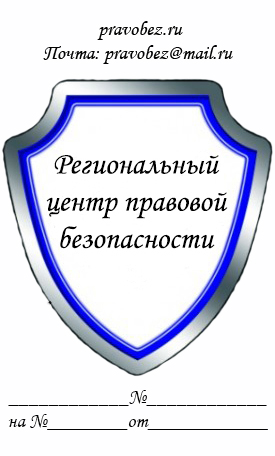 В _____________________________
(наименование суда)
Истец: _________________________
(ФИО полностью, адрес)
Ответчик: ______________________
(ФИО полностью, адрес)
Ответчик: ______________________
(полностью наименование
управляющей компании, адрес)